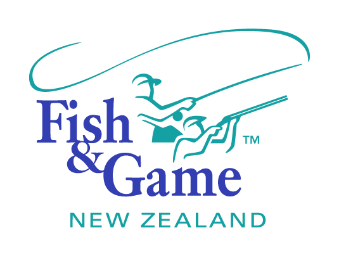 Submission Sports Fish and Game Management Plan Central South Island RegionReturn your signed submission by 5.00pm Friday 10 December 2021 to:	Central South Island Fish and Game Council	J P Graybill, Chief Executive	Attn: Submissions	PO Box 150	Temuka 7948Or via email to:	csi@fishandgame.org.nz	I do not wish to be heard in support of my submission; orI do wish to be heard in support of my submissionThe specific provisions of the Draft Plan that my submission relates to are:The specific provisions of the Draft Plan that my submission relates to are:My submission is that:(Include whether you support or oppose the specific provisions or wish to have them amended and the reasons for your views)My submission is that:(Include whether you support or oppose the specific provisions or wish to have them amended and the reasons for your views)I seek the following decisions from Central South Island Fish and Game Council:(Please give precise details for each provision as this will make it easier for the Council to understand your concerns)Section and Page NumberSub-section /PointOppose/Support (in part or full)ReasonAmendment sought